Considera queste figure. Come le vedi crescere?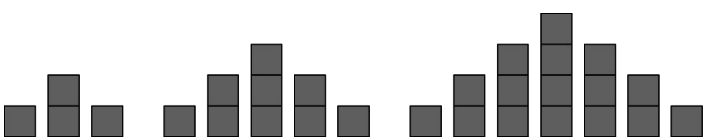  	1			       2					         3Disegna qui sotto la figura 4. Evidenzia poi con un colore i quadratini che sono stati aggiunti (rispetto alla figura 3). 
Dove sono stati aggiunti i quadratini? Quanti quadratini sono stati aggiunti?Quanti quadratini ci sono nella figura numero 4?

………………………………………………………………………………..Quanti quadratini ci saranno nella figura numero 10?

………………………………………………………………………………..Quanti quadratini ci saranno nella figura numero 100?

………………………………………………………………………………..Quanti quadratini ci saranno nell’n-esima figura?

………………………………………………………………………………..
Considera ora queste figure:

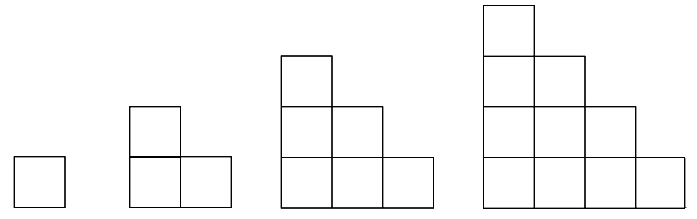        1 		   2 			    3 				      4Fai un disegno qui sotto della figura 5. Mostra dove vengono aggiunti i nuovi quadratini.Quanti quadratini ci sono nella figura numero 5?

………………………………………………………………………………..Quanti quadratini ci saranno nella figura numero 10?

………………………………………………………………………………..Quanti quadratini ci saranno nella figura numero 100?

………………………………………………………………………………..Quanti quadratini ci saranno nell’n-esima figura?

………………………………………………………………………………..Figure che crescono